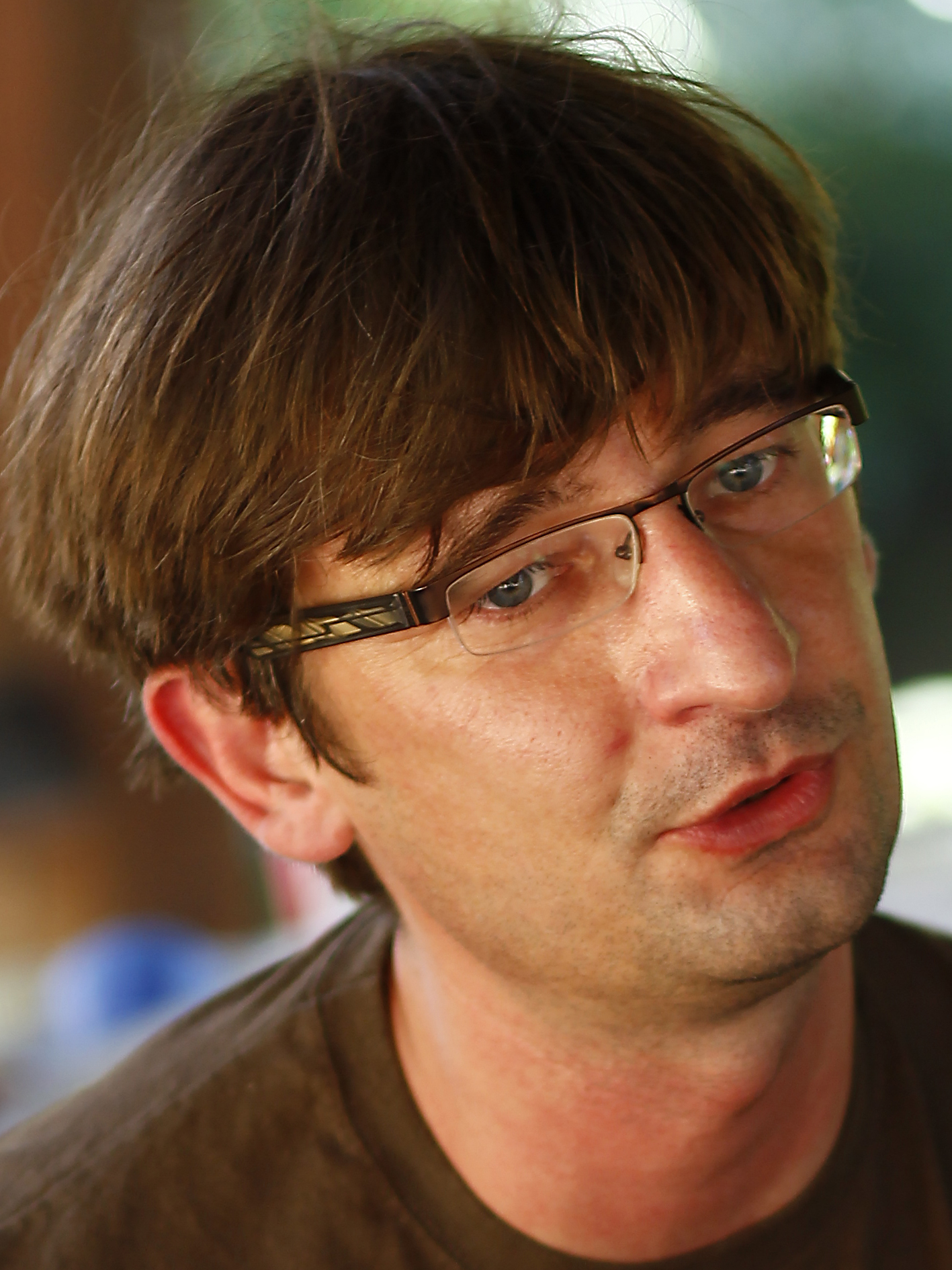 Osobné informácieMeno				Ján TkáčNárodnosť: 			slovenskáDátum narodenia 	10.5.1972Miesto narodenia		PopradZamestnanie:         	Chemický ústav SAV, Dúbravská cesta 9, 845 38 Bratislava; Glycanostics sro, Kudláková 7, 841 01 BratislavaŠtúdium, zamestnanie a funkcie1990 - 1995	inžinierske štúdium – odbor biotechnológia, FChPT STU1995 - 1997	štipendium, Katedra biotechnológie FChPT STU1997 - 2000	PhD. štúdium – odbor biotechnológia, FChPT STU2000 - 2001	postdoc, Chemický ústav SAV2001 - 2003	postdoc, Linkopings Universitet, Švédsko2003 - 2006	postdoc, Lunds Universitet, Švédsko 2006 - 2008 	postdoc, Oxford University, UK2009 - 	samostatný vedecký pracovník, Chemický ústav SAV2010 - 2018	predseda Vedeckej rady, Chemický ústav SAV2011 -	vedúci vedecký pracovník, udelený titul DrSc., Chemický ústav SAV2012 - 2016	člen vedeckej grantovej agentúry VEGA2013 -	vedúci Oddelenia glykobiotechnológie, Chemický ústav SAV2013 - 2016	editor pre časopisy Chemical Papers a Open Chemistry2014 - 2018	člen Akreditačnej komisie 2014 -	garant v odbore Biotechnológia2015 - 2019	člen Vedeckej rady FChPT STU2017 -	člen Učenej spoločnosti2017 -	zakladateľ spoločnosti Glycanostics2017 - 2020	Expertný recenzent pre Microchimica Acta (IF=4,580)2018 -	Člen vedeckej komisie udeľujúcej DSc. titul v odbore Analytická chémia2018 -	Člen vedeckej komisie udeľujúcej DSc. titul v odbore Biotechnológia2018 -	Člen vedeckej komisie udeľujúcej DSc. titul v odbore Biochémia2022 -	člen Akreditačnej komisie na FChPT STU2022 -	člen Akreditačnej komisieOcenenia2003 - 2006	zodpovedný riešiteľ prestížneho štipendia Individual Marie Curie Fellowship - Lunds Universitet, SE2006	člen víťazného tímu celosvetovej súťaže podnikateľských zámerov Nanochallenge 20062011	člen tímu s ocenením Cena SAV za vedeckovýskumnú činnosť2013	člen špičkového tímu SAV2013 - 2017  	zodpovedný riešiteľ prestížneho grantu ERC Starting grant (Chemický ústav SAV)2014 	ocenenie ministra školstva “Malá medaila Samuela Mikovíniho” za medzinárodnú vedeckú spoluprácu2014	člen špičkového vedeckého tímu SAV ocenený nezávislým hodnotením ARRA2016	najvýznamnejší výsledok ved. práce za rok 2015 (II. Oddelenie SAV) v kat. medzinárodné ved. projekty2016	Vedec roka 2015 2017	najvýznamnejší výsledok ved. práce za rok 2016 (II. Oddelenie SAV) v kat. medzinárodné ved. projekty2017	špičkový vedecký projekt hodnotený agentúrou APVV 2018	cena za vedu a techniku  v kategórií „Vedecko-technický tím roka“2018	najvýznamnejší výsledok ved. práce za rok 2017 (II. Oddelenie SAV) v kat. medzinárodné ved. projekty2018	cena za prácu s najvyšším IF v spolupráci SAV a AVČR, 100. výročia vzniku Československa2018 - 2020	zodpovedný riešiteľ prestížneho ERC Proof of Concept grantu (Chemický ústav SAV a Glycanostics) 2018	3. miesto v Medzinárodnej súťaži podnikateľských plánov Vodafone nápad roka (Glycanostics)2018	Future Now – top 6 startup awards (Glycanostics)2019	zodpovedný riešiteľ prestížneho grantu SME Instrument 1 (H2020) so start-upom Glycanostics2019	Cena ESET Science Award2019	Central European Startup Awards: Best HealthTech & Best Social Impact Startup (Glycanostics)2019	Accace Life Accelerator winner (Glycanostics)2020	World Summit: Best Startup in CE countries & Special Prize in European final (Glycanostics)2020	2020: Future of Health: Best Startup award final (Glycanostics)2021	riešiteľ prestížneho EIC Accelerator grantu (Glycanostics)2021	Seal of Excellence pre prestížny grant EIC Transition (Glycanostics)Vedecké výstupy151 publikácií (články a kapitoly), 3700+ citácií (zdroj: SCOPUS, bez autocitácií), h=33 (SCOPUS, bez autocitácií) a 1 podaná PCT patentová žiadosťResearchGate: https://www.researchgate.net/profile/Jan_TkacGoogle Scholar: https://scholar.google.sk/citations?user=jfkqa18AAAAJ&hl=sk&oi=ao